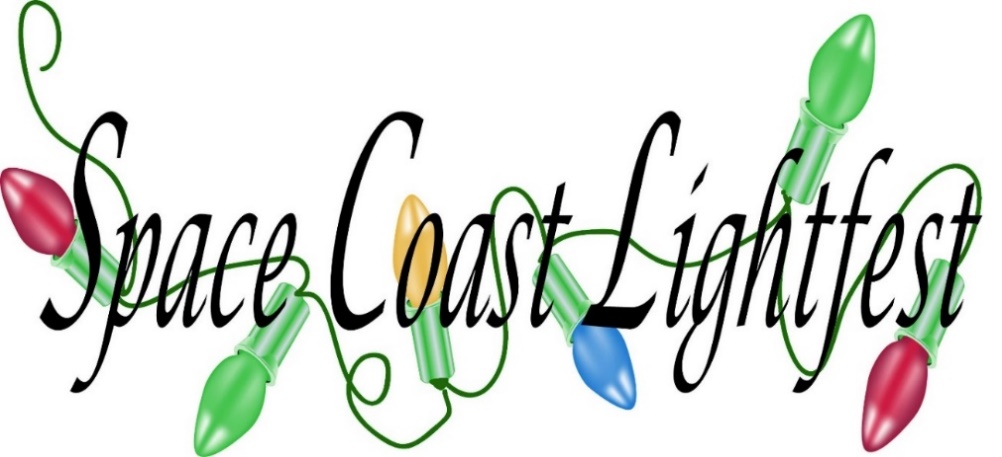 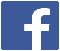 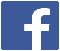 Lightfest is opened nightly from Nov 18th thru Jan 1st from 630 pm to 1000 pm at Wickham Park in Melbourne Florida. Enter off Wickham road onto Leisure Way.  It is a drive through event except on Dec 7, & 8 when we will be walking only.   Private Hayrides by reservation only Monday thru Thursday. Public Hayrides Friday thru Sunday (except  Dec 7,8,21 and 22) Questions contact Sally at 321-720-4109 or Fnnayllas@aol.com  Spacecoastlightfest.com